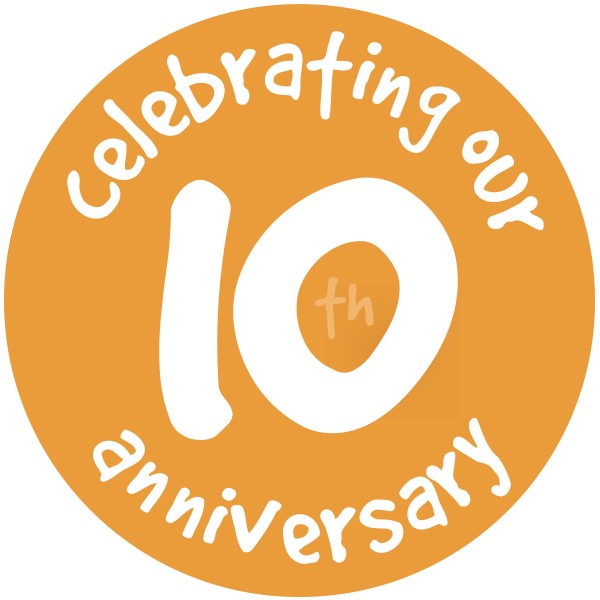 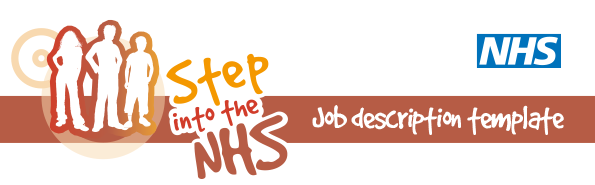 Job title:Roles and responsibilitiesWrite what you need to do for this role. Describe the duties and responsibilities.Qualifications, experience and skillsDetail the required qualifications of candidates along with the skills and experience needed for the role.